ข้อเสนอโครงงานมหาบัณฑิต(MASTER PROJECT PROPOSAL)ชื่อเรื่อง (ภาษาไทย)	การออกแบบและพัฒนาระบบสมุดอัตราพัสดุประจำเรือชื่อเรื่อง (ภาษาอังกฤษ)	A Design and Development of RTN Coordinated Shipboard Allowance Listเสนอโดย		นายสมจีน แสงดาวเลขประจาตัวนิสิต	5470404121สาขาวิชา		วิศวกรรมซอฟต์แวร์ภาควิชา		วิศวกรรมคอมพิวเตอร์คณะ			วิศวกรรมศาสตร์สถานที่ติดต่อ		1/339 หมู่ 11 ถนนมาเจริญ แขวงหนองแขม เขตหนองแขม กรุงเทพมหานคร 10160โทรศัพท์		089-984-6425อีเมล์			Somjean.S@Student.chula.ac.thอาจารย์ที่ปรึกษา	อ.เชษฐ พัฒโนทัยคำสำคัญ (ภาษาไทย)	วิศวกรรมซอฟต์แวร์, การซ่อมบำรุง, การส่งกำลังบำรุง, การพัสดุ,      ระบบการชี้เฉพาะด้วยคลื่นความถี่วิทยุคำสำคัญ (ภาษาอังกฤษ)	Software Engineering, Maintenance, Logistics, Supplies,       radio frequency identificationที่มาและความสำคัญของปัญหากองทัพเรือ มีหน้าที่เตรียมกำลังและป้องกันราชอาณาจักร  ซึ่งจากหน้าที่ดังกล่าว จึงมีความจำเป็นที่จะต้องมียุทโธปกรณ์อันประกอบด้วย เรือรบ เครื่องบิน และระบบอาวุธทั้งปวงที่จะใช้เป็นเครื่องมือในการปฏิบัติหน้าที่ให้บรรลุภารกิจที่ได้รับมอบหมาย ยุทโธปกรณ์ต่าง ๆ ที่จัดหาเพื่อเตรียมไว้ใช้งานนั้น ส่วนใหญ่เป็นพัสดุที่มีราคาสูงต้องสิ้นเปลืองงบประมาณมากกว่างบประมาณที่จะนำไปใช้ในกิจกรรมอื่น ๆ ของประเทศ และประการสำคัญก็คือยุทโธปกรณ์ส่วนใหญ่จำเป็นต้องจัดหามาจากต่างประเทศ ซึ่งนอกจากจะใช้งบประมาณเป็นจำนวนมากแล้วยังต้องเสียเวลาในการจัดหาค่อนข้างยาวนานอีกด้วยดังนั้น เมื่อกองทัพเรือได้ยุทโธปกรณ์มาใช้งานแล้ว จึงจำเป็นต้องบำรุงรักษาให้มีสภาพใช้งานได้และมีอายุการใช้งานนานที่สุดเท่าที่ขีดความสามารถของยุทโธปกรณ์นั้นมีอยู่ ซึ่งยุทโธปกรณ์ที่มีอยู่จะสามารถปฏิบัติการอย่างมีประสิทธิภาพได้นั้น จำเป็นต้องเตรียมการสนับสนุนด้านต่าง ๆ ไว้อย่างพร้อมเพรียง เพื่อให้ยุทโธปกรณ์ที่มีอยู่นั้นมีความพร้อมใช้ (Availability)กองทัพเรือ จึงได้ตระหนักถึงความสำคัญของค่าใช้จ่ายในการใช้และการซ่อมบำรุงตลอดอายุการใช้งาน จึงกำหนดให้มีระบบการซ่อมยุทโธปกรณ์ที่ดี ซึ่งหน่วยเกี่ยวข้องต่าง ๆ ภายในกองทัพเรือได้ถือปฏิบัติตามวัตถุประสงค์ “เพื่อให้ยุทโธปกรณ์อยู่ในสภาพความพร้อมใช้งาน และสามารถใช้งานได้ในระยะเวลาคุ้มค่าหรือเกินกว่าค่าของการลงทุนที่จัดหา” ทั้งนี้กองทัพเรือและหน่วยเกี่ยวข้องต่าง ๆ เหล่านี้ ได้พัฒนาหลักการและการปฏิบัติอย่างต่อเนื่อง จึงได้มีนโยบายในเรื่องการซ่อมบำรุงยุทโธปกรณ์ของกองทัพเรือ กำหนดให้หน่วยที่เกี่ยวข้องต่าง ๆ มีหน้าที่และความรับผิดชอบ คืออำนวยการและกำกับดูแลการซ่อมบำรุงยุทโธปกรณ์ในความรับผิดชอบทุกระดับ ทางเทคนิคให้เป็นไปโดยถูกต้องตามหลักเกณฑ์ที่กำหนดจัดทำคำแนะนำ คู่มือและหลักเกณฑ์ในการซ่อมบำรุงยุทโธปกรณ์ในความรับผิดชอบทุกระดับกำหนดวิธีในการรายงานสถานะภาพของยุทโธปกรณ์ในความรับผิดชอบ รวมทั้งการรายงานความต้องการการซ่อมบำรุงให้หน่วยผู้ใช้ยุทโธปกรณ์ถือปฏิบัติ เพื่อให้การวางแผนและการซ่อมบำรุงมีประสิทธิภาพอย่างแท้จริงกำหนดอัตราเครื่องมือ พัสดุ อุปกรณ์ ชิ้นส่วนอะไหล่และชิ้นส่วนซ่อม ที่จำเป็นต้องใช้สำหรับการซ่อมบำรุงยุทโธปกรณ์ของหน่วยซ่อมบำรุงระดับต่าง ๆ และดำเนินการจัดหาสนับสนุนให้มีอย่างครบถ้วนเสนอความต้องการเจ้าหน้าที่ เครื่องมือ พัสดุ อุปกรณ์ ชิ้นส่วนอะไหล่และชิ้นส่วนซ่อม จำเป็นต้องใช้สำหรับการซ่อมบำรุงในระดับหน่วยตามความรับผิดชอบ เสนอให้หน่วยเทคนิคพิจารณาให้การสนับสนุนรักษาระดับการสะสมพัสดุ อุปกรณ์ ชิ้นส่วนอะไหล่และชิ้นส่วนซ่อม ให้เต็มอัตราอยู่เสมอ เพื่อให้พร้อมในการซ่อมบำรุงระยะเวลาในการจัดหาอะไหล่และการจัดหาอะไหล่เพิ่มเติม เป็นปัญหาที่ทำให้การซ่อมบำรุงเรือไม่บรรลุวัตถุประสงค์ของกองทัพเรือ การเพิ่มประสิทธิภาพในการจัดซื้อจัดจ้าง น่าจะเป็นหนทางหนึ่งในการแก้ปัญหาการจัดหาอะไหล่ได้ตรงตามต้องการ แต่ไม่สามารถแก้ปัญหาระยะเวลาในการจัดหาอะไหล่หรือการจัดหาอะไหล่เพิ่มเติมได้ จึงมีแนวทางในการแก้ปัญหานี้ด้วยการจัดทำ “สมุดอัตราพัสดุประจำเรือ” เพื่อให้เป็นแหล่งรวมข้อมูลเกี่ยวกับการส่งกำลังสนับสนุนการปฏิบัติการและการซ่อมบำรุงที่จำเป็นต้องมีไว้สนับสนุนการปฏิบัติการและซ่อมบำรุงตามแผนให้มีระดับสะสมตามที่กองทัพเรือกำหนด รวมทั้งเพื่อใช้ให้เป็นแนวทางแก่เรือและหน่วยสนับสนุนการซ่อมบำรุงทุกระดับให้แก่เรือ และมีการตรวจสอบพร้อมกับปรับปรุงอัตราพัสดุในเรือแต่ละลำที่สอดคล้องกับแผนงานซ่อมบำรุง ตามช่วงเวลาที่กองทัพเรือกำหนดเป็นเกณฑ์ในการรักษาระดับสะสมในเรืออย่างไรก็ตาม ระบบในปัจจุบันยังมีปัญหาในเรื่องประสิทธิภาพของกระบวนการปฏิบัติงาน เนื่องจากไม่มีการนำเทคโนโลยีที่ทันสมัยมาประยุกต์ใช้ และไม่มีเครื่องมือช่วยอำนวยความสะดวกในการปฏิบัติงาน ซึ่งปัญหาของระบบในปัจจุบันสามารถจำแนกได้ดังนี้สมุดอัตราพัสดุประจำเรือ  ยังอยู่ในรูปแบบของเอกสาร บรรณสาร ทำให้การบริหารจัดการ มีความยุ่งยาก มีความซับซ้อน ใช้เวลานาน สิ้นเปลืองทรัพยากร ทั้งในเรื่อง การสร้าง การแก้ไขปรับปรุง การเปลี่ยนแปลง การแจกจ่าย การค้นหาสมุดอัตราพัสดุประจำเรือ ไม่เป็นศูนย์กลาง มีการกระจัดกระจายตามหน่วยต่าง ๆ เมื่อมีการแก้ไขปรับปรุง การเปลี่ยนแปลง ทำให้ข้อมูลไม่ตรงกันการติดต่อสื่อสารในการรับ-ส่งข้อมูล มีความล่าช้าไม่ทันต่อสถานการณ์ เพราะต้องใช้เจ้าหน้าที่ในการเดินเอกสารตามสายงาน ทั้งในเรื่องการตรวจสอบ การเสนออนุมัติ การแจกจ่าย การรายงานการซ่อมบำรุงขาดเครื่องมือช่วยในการติดตาม การคำนวณ การวิเคราะห์ การประมาณการ เพื่อช่วยในการตัดสินใจในการวางแผนการซ่อมบำรุง การส่งกำลังบำรุงการตรวจสอบหรือค้นหาพัสดุในเรือแต่ละลำยังไม่เป็นแบบอัตโนมัติ ทำให้การตรวจสอบหรือค้นหาพัสดุทำได้ยากและล่าช้าพัสดุในเรือไม่มีสิ่งที่ใช้ระบุตัวตนจึงไม่ทราบลำดับก่อนหลัง ทำให้พัสดุที่มาก่อนแต่ยังไม่ได้ใช้หมดอายุหรือเสื่อมสภาพตามกาลเวลาจากปัญหาดังกล่าว จึงได้มีออกแบบและการพัฒนาระบบสมุดอัตราพัสดุประจำเรือ เพื่อแก้ปัญหาดังกล่าวข้างต้น จึงได้นำหลักการของวิศวกรรมซอฟต์แวร์มาประยุกต์ใช้ในการออกแบบและพัฒนา ตั้งแต่ขั้นตอนแรกของกระบวนการจนถึงขั้นตอนการบำรุงรักษา โดยมีวัตถุประสงค์หลักคือการผลิตซอฟต์แวร์ให้มีประสิทธิภาพสูงสุด อันประกอบด้วยปัจจัยคุณภาพหลายประการ เช่น ต้องเป็นซอฟต์แวร์ที่ใช้งานง่าย ใช้ต้นทุนต่ำ ใช้เวลาในการผลิตน้อย และบำรุงรักษาง่ายเป็นต้น ด้วยหลักการทางวิศวกรรม ที่เป็นการประยุกต์ใช้ความรู้ทางด้านคณิตศาสตร์ วิทยาศาสตร์ ประสบการณ์และการตัดสินใจ เพื่อสร้างสิ่งประดิษฐ์ขึ้นมาด้วยความคิดสร้างสรรค์ ทำให้วิศวกรรมซอฟต์แวร์สามารถวัดและประเมินคุณภาพของซอฟต์แวร์แต่ละด้านในเชิงปริมาณได้ ตลอดจนสามารถปรับปรุงหรือพัฒนาให้กระบวนการผลิตซอฟต์แวร์เป็นกระบวนการที่มีคุณภาพ ก่อให้เกิดซอฟต์แวร์ที่มีคุณภาพ คุ้มค่าในทางเศรษฐศาสตร์ และปลอดภัยต่อชีวิตและทรัพย์สินได้นอกจากนี้ ยังได้ออกแบบระบบการจัดการคลังพัสดุในเรือให้เป็นระบบอัตโนมัติ ด้วยเทคโนโลยี RFID เพื่อช่วยในการระบุตัวตนของพัสดุ ช่วยในการค้นหาตำแหน่งการจัดเก็บพัสดุในคลังได้รวดเร็วสามารถหยิบใช้ได้ทันที ช่วยในการตรวจสอบรายการและปริมาณพัสดุได้อย่างถูกต้องและรวดเร็วแบบอัตโนมัติทฤษฏีที่เกี่ยวข้องRadio Frequency Identification (RFID)RFID Technology [2]เป็นระบบที่พัฒนามาจากระบบ Barcode ซึ่งเป็นระบบการระบุตัวตนที่ใช้เทคนิคการเก็บและดึงข้อมูลจากสื่อแม่เหล็กผ่านทางคลื่นวิทยุ ปัจจุบันเทคโนโลยีล้ำหน้าขึ้นมาอย่างรวดเร็วเพราะต้นทุนของชิพและอุปกรณ์การอ่านราคาลดลง การเพิ่มความสามารถในการส่งข้อมูลที่ราคาต่ำและประสิทธิภาพสูง ทำให้หลายบริษัทเริ่มนำ RFID มาติดตามสินค้าที่ส่งตลอดชัพพลายเชน ซึ่งกิจกรรมที่นิยมใช้ได้แก่ งานคลังสินค้า ศูนย์กระจายสินค้า งาน Logistic การจัดการสินค้าคงคลัง ป้ายประจำตัวสัตว์ และห้างสรรพสินค้าเป็นต้นการทำงานของระบบ RFID ประกอบไปด้วยส่วนประกอบ 3 ส่วนดังนี้แท็ก (Tag) คือแผงวงจรวิทยุขนาดเล็กบรรจุข้อมูลความจำ (Memory chip) สามารถติดไว้ที่ตัวสินค้าได้ ซึ่งภายในบรรจุชิพขนาดเล็ก (Microchip) สามารถเขียนและลบข้อมูลได้เครื่องอ่าน (Reader) สามารถสร้างสัญญาณคลื่นความถี่วิทยุที่แท็ก สามารถตอบสนองได้เพื่อให้แท็กตอบสนองต่อสัญญาณคลื่น และทำการรับหรือส่งข้อมูลได้เสาอากาศ (Antenna) จะเชื่อมต่อกับเครื่องอ่าน เพื่อส่งคลื่นวิทยุไปยังแท็กกระตุ้นให้แท็กส่งข้อมูลกลับมาให้เครื่องอ่าน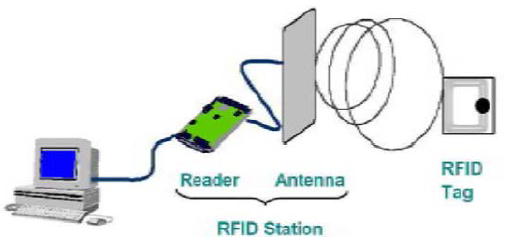 รูปที่ 1 แสดงส่วนประกอบของ RFIDกระบวนการทำงานของ RFID [1]กระบวนการทำงานพื้นฐานของระบบ RFID คือหลังจากเครื่องอ่านส่งสัญญาณคลื่นความถี่วิทยุที่มีความถี่บางอย่างไปที่เสาอากาศแล้วจะสร้างคลื่นเหนี่ยวนำไปที่แท็กเป้าหมายในพื้นที่การทำงานของการส่งเสาอากาศและแท็ก อาศัยพลังงานที่ได้จากคลื่นเหนี่ยวนำแท็กจะส่งความจำของข้อมูลผลิตภัณฑ์ในชิปหรือส่งสัญญาณของความถี่บางอย่างทันทีหลังจาก หลังจากการแปลงสัญญาณและถอดรหัสของสัญญาณคลื่นพาหะที่ส่งมาจากแท็กไปที่เสาอากาศจะรับ เครื่องอ่านจะส่งข้อมูลไปที่ระบบการจัดการข้อมูลที่เกี่ยวข้องในเก็บข้อมูล ระบบการจัดการข้อมูลจะตรวจความถูกต้องของแท็ก โดยการดำเนินการตรรกะและกระบวนการและการควบคุมตามลำดับตามการตั้งค่าที่แตกต่างกัน และจากนั้นส่งสัญญาณคำสั่งเพื่อควบคุมการทำงานของตัวกระตุ้นมาตรฐาน EPC Standard สำหรับ RFID [2]เป็นโครงสร้างใหม่ในการกำหนดเลขรหัสให้กับสินค้าที่ถูกพัฒนาขึ้นโดย Auto-ID Center โดยองค์กร GS1 เป็นผู้สนับสนุนการวิจัยและพัฒนาซึ่งทำให้การกำหนดเลขรหัสเพื่อบ่งชี้สินค้าแต่ละหน่วยย่อย เพื่อการค้าปลีกมีความแตกต่างกันไม่ซ้ำกัน ซึ่งมีประสิทธิภาพดีกว่าเลขบาร์โค้ดในระบบเดิม และยังสามารถใช้ร่วมกับเทคโนโลยี RFID เพื่อใช้บ่งชี้สินค้าได้อีกด้วย ซึ่งเลขรหัส EPC จะเป็นโครงสร้างเลขรหัสที่อยู่ในไมโครชิพ ที่จะใช้กับระบบ RFID ซึ่งทำหน้าที่แทน Sticker หรือแถบ Barcode บนตัวสินค้า โดยอุปกรณ์ RFID Reader จะสามารถอ่านรหัส EPC ซึ่งจะช่วยให้สามารถตรวจสอบการเคลื่อนที่และกำหนดตำแหน่งของสินค้าได้อย่างถูกต้อง รวมถึงการบ่งชี้ข้อมูลของสินค้าในระบบเพื่อนำมาบันทึกข้อมูลและประมวลผลในด้านต่าง ๆ ได้อย่างถูกต้องและรวดเร็ว โดยใช้ประโยชน์จากการอ่านข้อมูลได้ทีละมาก ๆ ด้วยคลื่นความถี่วิทยุมาตรฐานสากลที่ได้ประกาศตาม EPC Global Tags Standard V.1.3 เมื่อวันที่ 8 มีนาคม 2006 เป็นมาตรฐานที่ใช้สำหรับ RFID Class 1 Generation 2 UHF ซึ่งเป็น Passive ย่านความถี่ต่ำที่ใช้กับสินค้าทั่วไปคุณสมบัติเด่นของระบบ RFID [1][2]RFID เป็นระบบบ่งชี้อัตโนมัติที่ได้เปรียบระบบบ่งชี้อัตโนมัติแบบอื่น ๆ ซึ่งมีส่วนช่วยในการตัดสินใจเลือกเทคโนโลยีนี้มาใช้กับระบบพัสดุคงคลัง สามารถสรุปได้ดังนี้สามารถอ่านค่าข้อมูลจากแท็กได้หลาย ๆ ค่าด้วยกัน ซึ่งสามารถอ่านข้อมูลได้รวดเร็วต่างจากระบบบ่งชี้อัตโนมัติแบบอื่น ๆ ส่วนมากจะสามารถอ่านค่าได้ทีละครั้งสามารถอ่านข้อมูลได้ในทุกสภาพแวดล้อม จึงเป็นอุปกรณ์ที่เหมาะสมสำหรับการใช้งานในโรงงานอุตสาหกรรมสามารถนำกลับมาใช้ใหม่ได้ ด้วยลักษณะโครงสร้างและความสามารถในการเขียนข้อมูลซ้ำ จึงทำให้แท็กสามารถนำกลับมาใช้ใหม่ได้มากกว่า 100,000 ครั้ง ต่อ 1 แท็ก คุณสมบัติข้อนี้เป็นจุดแข็งอีกจุดหนึ่งที่ระบบบ่งชี้อัตโนมัติ ชนิดอื่นไม่สามารถทำได้สื่อสารได้ในระยะไกล ระยะในการอ่านหรือเขียนข้อมูลของระบบ RFID นั้นได้ ตั้งแต่ 0-10 เมตร ซึ่งถือว่าไกลที่สุดในบรรดาระบบบ่งชี้อัตโนมัติ ทั้งนี้ระยะในการอ่านหรือเขียนข้อมูลจะขึ้นอยู่กับกำลังส่งของเสาอากาศและช่วงความถี่ที่ใช้งานแท็กมีหลากหลายแบบให้ประยุกต์ใช้งาน จะถูกออกแบบให้มีรูปร่าง ขนาดโครงสร้างความจุของหน่วยความจำและลักษณะการใช้งานที่แตกต่างกันออกไป เช่น มีลักษณะเป็นสมาร์ทการ์ด กระดุม เหรียญ ทรงสี่เหลี่ยม หรือแม้กระทั่งเป็นแผ่นบาง ๆ เพื่อให้ผู้ใช้งานสามารถเลือกใช้ตามความต้องการอ่าน/เขียนโดยไม่ต้องสัมผัส (Contact less) เครื่องอ่านกับแท็กสามารถสื่อสารกันได้โดยไม่ต้องสัมผัส ทำให้ไม่เกิดส่วนของการสึกหรอเหมือนการ์ดแถบแม่เหล็ก ทำให้ต้นทุนในการดูแลรักษาต่ำ อายุการใช้งานยาวนานและสะดวกรวดเร็วในการใช้งานหน่วยความจำขนาดใหญ่ ซึ่งหน่วยความจำที่ใช้ในระบบ RFID มีตั้งแต่ขนาด 1 บิต จนถึงมากกว่า 8 กิโลไบต์ หน่วยความจำที่เป็น RAM จะสามารถเก็บข้อมูลได้มากกว่าหน่วยความจำแบบอื่นสมุดอัตราพัสดุประจำเรือ [3]สมุดอัตราพัสดุประจำเรือ เป็นทั้งเอกสารทางเทคนิคและทางการส่งกำลัง ซึ่งประกอบด้วยข้อมูลทางเทคนิคของอุปกรณ์ รายการชิ้นส่วนซ่อม และข้อมูลทางการส่งกำลัง ที่จะระบุให้ฝ่ายสนับสนุนทราบรายการและจำนวนชิ้นส่วนซ่อม ที่มีความจำเป็นต้องจัดให้มีไว้ในห้องพัสดุบนเรือ รวมถึงจำนวนรายการและจำนวนครุภัณฑ์อื่น ๆ ที่จำเป็นจัดให้มีไว้ใช้ปฏิบัติงานบนเรือด้วยโดยทั่วไปข้อมูลที่ต้องนำมาใช้ในการกำหนดอัตราพัสดุในเรือ ได้แก่รายการยุทโธปกรณ์ที่ติดตั้งในเรือ และครุภัณฑ์ทีนำมาใช้ในเรืออัตรารายการชิ้นส่วนยุทโธปกรณ์คุณลักษณะและขีดความสามารถของพัสดุขีดความสามารถในการซ่อมบำรุงเรือสถิติการสิ้นเปลืองความจำเป็นทางเทคนิคและความจำเป็นทางทหารหลักการจัดทำสมุดอัตราพัสดุประจำเรือจะมีส่วนที่เกี่ยวข้องกับส่วนต่าง ๆ ดังต่อไปนี้รายการชิ้นส่วนซ่อม ที่ต้องการใช้ในการซ่อมบำรุง มีการดำเนินการเพื่อให้ได้มาซึ่งความพร้อมในการสนับสนุนชิ้นส่วนซ่อมที่ถูกต้อง เพียงพอต่อทุกเมื่อ และทุกหนทุกแห่งที่เกิดความต้องการใช้ในการซ่อมบำรุงการกำหนดความต้องการอะไหล่ชิ้นส่วนซ่อม ทั้งในแง่ของจำนวนรายการและในแง่ของปริมาณของแต่ละรายการ ซึ่งสามารถบ่งชี้รายการและปริมาณที่ถูกต้องตามที่จะเป็นจริงในอนาคตได้ ความถูกต้องของการประมาณขึ้นอยู่กับประสบการณ์และข้อมูลสถิติ เพื่อที่จะประมาณการได้อย่างพอเพียงต่อเนื่องตลอดช่วงเวลาหนึ่ง ๆ ในอนาคตการจัดให้มีปริมาณเริ่มแรกของรายการอะไหล่และชิ้นส่วนซ่อม เพื่อให้พอเพียงสนับสนุนการใช้ยุทโธปกรณ์ในช่วงเวลาหนึ่งจนกว่าจะมีข้อมูลหรือประสบการเพียงพอที่จะประมาณการและจัดให้มีรายการอะไหล่และชิ้นส่วนซ่อมเข้ามาเพิ่มเติมได้อย่างพอเพียงต่อเนื่องต่อไปได้ปริมาณความต้องการอะไหล่และชิ้นส่วนซ่อม ซึ่งเป็นแนวคิดในการจัดหาอะไหล่และชิ้นส่วนซ่อมเพิ่มเติมเข้ามา เป็นปัจจัยสำคัญในการรักษาระดับปริมาณคงคลังที่กำหนดไว้ได้ในบางโอกาสมีความจำเป็นต้องจัดหาอะไหล่และชิ้นส่วนซ่อม เข้ามาพร้อมกับการจัดหาหรือก่อสร้างยุทโธปกรณ์หลักด้วยแม้ว่าจะไม่มีความต้องการใช้ในเวลานั้น เนื่องจากหากจัดซื้อพร้อมการจัดซื้อยุทโธปกรณ์หลักจะได้รับการเสนอราคาที่ต่ำกว่าผู้จัดการพัสดุคงคลังต้องพิจารณาว่า จัดหาอะไรตามความจำเป็น จัดหาเมื่อไหร่ จัดหาในปริมาณเท่าไหร่ จัดเก็บไว้ที่ไหนแนวความคิดของ “push” ฝ่ายสนับสนุนต้องมีความแม่นยำในการประมาณการปริมาณพัสดุที่จัดส่งได้อย่างเข้าจังหวะกับความสิ้นเปลืองที่เกิดขึ้นทุกรายการ ดังนั้นการส่งกำลังไปยังพื้นที่ปฏิบัติการในลักษณะ “push” ใช้หลักการ “resupply” หรือทยอยเพิ่มเติมแนวความคิดของ “pull” กองกำลังในพื้นที่ปฏิบัติการหรือหน่วยปฏิบัติการจะได้รับการพิจารณาให้สำสมพัสดุตามระดับความสามารถในการแบกภาระและระดับของการสนับสนุนทางการส่งกำลังระเบียบกองทัพเรือว่าด้วยการพัสดุ พ.ศ.2553 [5]หมวด 1 นิยามหมวด 2 หน่วยเทคนิค อำนาจ หน้าที่ และความรับผิดชอบหมวด 3 พัสดุและหน่วยรับผิดชอบหมวด 4 การกำหนดความต้องการหมวด 5 การจัดหาหมวด 6 การควบคุมพัสดุหมวด 7 การเบิกจ่ายพัสดุหมวด 8 การซ่อมบำรุงหมวด 9 การจำหน่ายพัสดุหมวด 10 คลังพัสดุของกองทัพเรือบทเฉพาะกาลระบบการซ่อมบำรุง [3]การซ่อมบำรุง หมายถึง การปฏิบัติทั้งปวงที่กระทำเพื่อให้ยุทโธปกรณ์คงอยู่ในสภาพหรือกลับคืนสู่สภาพใช้การได้ การปฏิบัติดังกล่าวได้แก่ การตรวจ การทดสอบ การบริการ การแยกประเภทความสามารถใช้การได้ การซ่อม การสร้าง การดัดแปลง และการทำให้กลับใช้การได้การซ่อมบำรุงเรือตามแผนในกองทัพเรือการซ่อมบำรุงตามแผน เป็นการซ่อมบำรุงในลักษณะการซ่อมบำรุงป้องกัน ซึ่งปฏิบัติการอย่างมีแผนงาน มีกำหนดระยะเวลาที่แน่นอน มีการควบคุมอย่างใกล้ชิด สามารถรายงานสิ่งที่บกพร่องให้ดำเนินการแก้ไขก่อนที่การชำรุดจะลุกลามมากขึ้นจนใช้การไม่ได้ การซ่อมบำรุงตามแผนจะปฏิบัติการโดยหน่วยใช้ยุทโธปกรณ์ แต่หากมีส่วนที่ต้องใช้เทคนิคสูงหรือต้องใช้เครื่องมือพิเศษจะปฏิบัติโดยหน่วยซ่อมบำรุงระดับหน่วยสนับสนุน หรือระดับโรงงานลักษณะการซ่อมบำรุงมี 3 ลักษณะคือการซ่อมบำรุงป้องกัน (Preventive)  เป็นการซ่อมบำรุงในลักษณะป้องกันยุทโธปกรณ์ไว้ก่อนที่ยุทโธปกรณ์นั้นจะชำรุดเสียหายการซ่อมบำรุงแก้ไข (Corrective)  เป็นการซ่อมบำรุงในลักษณะที่ยุทโธปกรณ์ชำรุดแล้วจึงแก้ไขการซ่อมบำรุงปรับปรุง (Overhaul)  เป็นการซ่อมบำรุงในลักษณะเพิ่มเติม ดัดแปลงหรือปรับปรุงยุทโธปกรณ์ให้มีประสิทธิภาพดีขึ้นระดับการซ่อมบำรุงมี 3 ระดับ คือระดับเรือ การซ่อมบำรุงระดับหน่วยผู้ใช้ ดำเนินการโดยเจ้าหน้าที่ประจำเรือ โดยอาศัยเครื่องมือและชิ้นส่วนอะไหล่ที่มีอยู่ในเรือระดับกลาง การซ่อมบำรุงระดับหน่วยสนับสนุน ดำเนินการโดยหน่วยซ่อมบำรุงระดับโรงงาน ดำเนินการโดยหน่วยซ่อมบำรุงของหน่วยเทคนิคระบบการส่งกำลังบำรุง [4]การส่งกำลังบำรุง (Logistics) หมายถึง การปฏิบัติการทางทหารในด้านที่ว่าด้วยการออกแบบและการพัฒนา การจัดหา การเก็บรักษา การเคลื่อนย้าย การแจกจ่าย การซ่อมบำรุง การส่งกลับ และการจำหน่ายพัสดุการเคลื่อนย้าย การส่งกลับ การรักษาพยาบาลกำลังพลการจัดหาหรือการก่อสร้าง การซ่อมบำรุง การปฏิบัติการ และการจัดวางสิ่งอำนวยความสะดวกการจัดหาหรือการจัดการบริการการสนับสนุนการส่งกำลังบำรุง (Logistics Support) หมายถึง การเตรียมการสนับสนุนด้านต่าง ๆ หรือสาขาต่าง ๆ ไว้อย่างพร้อมเพรียง เพื่อให้ยุทโธปกรณ์ที่มีอยู่มีความพร้อมใช้ ทั้งนี้การสนับสนุนการส่งกำลังบำรุงที่ทำให้ยุทโธปกรณ์ดังกล่าว สามารถใช้ได้ตลอดวงรอบอายุการใช้งาน (Life Cycle) อย่างมีประสิทธิภาพและประหยัดนั้น จำเป็นต้องนำเอาสาขาต่าง ๆ ของการส่งกำลังบำรุงมาผสมผสานให้เกิดความกลมกลืนและสอดคล้องกันงานวิจัยที่เกี่ยวข้องThe Application of RFID Technology in the Warehouse Management Information System [1]นำเทคโนโลยี RFID มาประยุกต์ในการจัดการคลังสินค้าให้มีการจัดการข้อมูลอัตโนมัติเกี่ยวกับห่วงโซ่ของการตรวจรับ การจัดเก็บ การจัดส่ง การจัดสรร การเปลี่ยนแปลง การตรวจสอบสินค้าคงคลังและกระบวนการดำเนินการอื่น ๆ นอกจากนำ RFID ใช้ระบุสินค้าแล้วยังนำ RFID ระบุคลังสินค้าในแต่ละคลังด้วย การนำเทคโนโลยี RFID มาประยุกต์ใช้เพื่อให้แน่ใจว่ามีความถูกต้อง ความเร็ว และเป็นแบบอัตโนมัติของการจัดการข้อมูลของสินค้า ข้อดีของระบบนี้คือมีการติดต่อสื่อสารข้อมูลระหว่างอุปกรณ์ RFID กับระบบคอมพิวเตอร์แบบเครือข่ายไร้สาย (Wireless communication network) ทำให้การใช้งานเทคโนโลยี RFID คล่องตัวขึ้น สามารถติดตั้งไว้ในอุปกรณ์เคลื่อนที่ได้ เช่น รถยกของ รถ AGV(Automated Guided Vehicles) และรถเขน เป็นต้น และติดตั้งเสาอากาศไว้กับคานของคลังสินค้าไม่มีสิ่งกีดขวางทางเข้า-ออกทำให้คล่องตัวในการขนถ่ายสินค้า และใช้รถ AGV ในคลังสินค้าเพื่อค้นหาตรวจสอบสินค้าแบบอัตโนมัติ แต่เนื่องจากเป็นระบบการจัดการคลังสินค้าขนาดใหญ่ต้องใช้งบประมาณสูง ดังนั้นจึงไม่เหมาะที่จะนำเทคโนโลยีดังกล่าวมาใช้กับระบบสมุดอัตราพัสดุประจำเรือ เนื่องจากคลังพัสดุในเรือมีขนาดเล็กจึงสามารถประยุกต์ใช้เฉพาะบางส่วนที่จำเป็นตามหน้าที่ที่ต้องการใช้ระบบจัดการคลังสินค้าอัจฉริยะด้วยเทคโนโลยี RFID กรณีศึกษา : บริษัทพิมายฟุตแวร์ จำกัด [2]นำเทคโนโลยี RFID มาประยุกต์ใช้ในการจัดคลังสินค้า เพื่อจัดการระบบคลังสินค้าให้เป็นระบบอัตโนมัติหรือให้เป็นระบบอัจฉริยะ เช่น สามารถตรวจสอบการรับเข้า และจ่ายออกของสินค้าโดยอัตโนมัติ สามารถค้นหาและระบุตำแหน่งของสินค้าในคลัง มีระบบเตือนเมื่อสินค้าใดถึงเวลาที่ต้องนำเข้า และมีระบบเตือนเมื่อมีการขโมยสินค้าออกจากคลังสินค้า เป็นต้น และที่สำคัญคือความสามารถในการลดต้นทุนค่าใช้จ่ายของการจัดเก็บสินค้าและความเชื่อมั่นของลูกค้าที่มีต่อองค์กร ระบบดังกล่าวมีข้อดีคือการนำสินค้าเข้า-ออกคลังสินค้าได้ครั้งละจำนวนมากและมีการปรับยอดสินค้าโดยอัตโนมัติไม่ต้องคนเข้ามาเกี่ยวข้อง การค้นหาและระบุตำแหน่งที่เก็บในคลังสินค้าได้อย่างรวดเร็ว แม่นยำ ทำให้การเข้าถึงสินค้าสะดวกยิ่งขึ้น และมีระบบแจ้งเตือนทำให้การจัดการสินค้ามีความผิดพลาดน้อยลงหรืออาจไม่มีเลย แต่มีข้อเสียในเรื่องของการติดตั้งเสาอากาศที่ติดตั้งไว้ที่ประตูทางเข้า-ออก ทำให้ขัดขวางช่องทางในการขนถ่ายสินค้าเป็นผลให้การขนถ่ายสินค้าขาดความคล่องตัว หรือ อาจมีการเฉี่ยวหรือชนระหว่างขนถ่ายสินค้าทำให้เกิดความเสียหายของอุปกรณ์หรือสินค้า ควรมีการติดตั้งไว้ในที่ไม่มีการขัดขวางช่องทางเข้า-ออก ระบบดังกล่าวสามารถนำมาประยุกต์ใช้กับระบบสมุดอัตราพัสดุประจำเรือได้ แต่ต่างกันที่เสาอากาศและเครื่องอ่านอยู่ในตัวเดียวกันซึ่งมีขนาดเล็กทำให้การทำงานมีความยืดหยุ่นมีความสะดวกมากขึ้น แนวคิดในการดำเนินงานโครงสร้างสถาปัตยกรรมระบบสมุดอัตราพัสดุประจำเรือ เลือกใช้สถาปัตยกรรมแบบเว็บเบสแอพพลิเคชัน (Web Based Application) ที่มีโครงสร้างแบบทรีเทียร์ (Three tier) ซึ่งโครงสร้างนี้มีความยืดหยุ่นในด้านการจัดเก็บข้อมูลและบำรุงรักษา ทำให้สามารถรองรับการเปลี่ยนแปลงในอนาคตได้ โดยไม่ส่งผลกระทดต่อผู้ใช้งาน ซึ่งมีรายละเอียดดังต่อไปนี้ส่วนของการนำเสนอ (Presentation Tier) มีหน้าที่ในการติดต่อกับผู้ใช้ส่วนของการประมวลผล (Processing Tier) มีหน้าที่ในการจัดการการประมวลผลของระบบให้เป็นไปตามกระบวนการที่ได้กำหนดไว้ส่วนของการเก็บข้อมูล (Data Tier) มีหน้าที่ในการเก็บข้อมูลต่าง ๆ ของระบบรูปที่ 2 แสดงสถาปัตยกรรมคอมพิวเตอร์ระบบอัตราพัสดุประจำเรือหน้าที่หลักของระบบสมุดอัตราพัสดุประจำเรือ แสดงให้เห็นถึงฟังก์ชันการทำงานหลักของระบบ รวมถึงหน่วยงานที่เกี่ยวข้องในการจัดทำสมุดอัตราพัสดุประจำเรือ ดังนี้รูปที่ 3 แสดงหน้าที่หลักของระบบอัตราพัสดุประจำเรือภาพรวมระบบการทำงานของระบบอัตราพัสดุประจำเรือจากหน้าหลักของระบบดังรูปที่  สามารถอธิบายการทำงานภาพรวมระบบ ซึ่งจะแสดงให้เห็นถึงกิจกรรมย่อยที่มีในระบบงาน ขั้นตอนการทำงานจากกิจกรรมหนึ่งไปกิจกรรมหนึ่ง จุดที่มีการตัดสินใจและหน่วยงานที่รับผิดชอบในกิจกรรมนั้น ๆ ที่ระบบงานต้องกระทำให้สำเร็จลุล่วง หน่วยงานดูที่ภาคผนวกรูปที่ 4 ภาพรวมระบบการทำงานของระบบอัตราพัสดุประจำเรือขั้นตอนการกำหนดอัตรารายการชิ้นส่วนยุทโธปกรณ์หน่วยเทคนิค โดยหน่วยควบคุมและกำกับดูแล เป็นหน่วยรวบรวมและกำหนดอัตราชิ้นส่วนยุทโธปกรณ์เริ่มแรก สำหรับยุทโธปกรณ์แต่ละแต่ละรายการที่ติดตั้งในเรือหน่วยเทคนิค กำหนดความต้องการรายการชิ้นส่วนซ่อม เพื่อการซ่อมบำรุงเรือในแต่ละระดับ โดยใช้ข้อมูลจากคู่มือซ่อมบำรุงยุทโธปกรณ์ ระยะเวลาปฏิบัติงานในทะเล 30 วันส่งกำลังหน่วยเทคนิค การรวบรวมข้อมูลเพื่อบันทึกข้อมูล อาจประสานขอรับข้อมูลจากหน่วยเรือที่ดำเนินการขั้นตอนการกำหนดอัตราพัสดุในเรือหน่วยซ่อมบำรุง เป็นหน่วยกำกับดูแลและซ่อมบำรุงตามแผนงานซ่อมบำรุงของเรือในสังกัด โดยจัดทำบัตรจ่ายงานและแผนงานตามคู่มือระบบการซ่อมบำรุงตามแผนหน่วยซ่อมบำรุง บันทึกข้อมูลความต้องการชิ้นส่วนซ่อมตามแผนซ่อมเรือระดับผู้ปฏิบัติขั้นตอนการจัดทำระบบสมุดอัตราพัสดุประจำเรือจัดทำสมุดอัตราพัสดุประจำเรือ โดยแยกเป็นกลุ่ม(Volumn) ประกอบด้วยข้อมูลอย่างน้อย 2 ส่วน คือสรุปรายการยุทโธปกรณ์/ครุภัณฑ์ที่มีในเรือรายการและปริมาณพัสดุในเรือที่จำเป็นต้องมีสะสมในเรือเสนอสมุดอัตราพัสดุประจำเรือให้หน่วยอนุมัติ 3 หน่วย เพื่อขอให้พิจารณาให้ความเห็นชอบหรือแก้ไขปรับปรุงหน่วยอนุมัติ 3 หน่วย ตรวจสอบสมุดอัตราพัสดุประจำเรือแต่ละกลุ่มของเรือแต่ละลำ โดยเป็นได้ 2 กรณี คือกรณีเห็นชอบทั้ง 3 หน่วย เสนอขออนุมัติกองทัพเรือ เพื่อใช้สมุดอัตราพัสดุประจำเรือนั้นกรณีหน่วยใดหน่วยหนึ่งหรือทุกหน่วยเห็นควรให้แก้ไขข้อมูลอัตราพัสดุในเรือ ให้กรมพลาธิการทหารเรือ(ศบพ.พธ.ทร.) ประสานหน่วยเกี่ยวข้อง เพื่อปรับปรุงข้อมูลให้เหมาะสมก่อนเสนอขออนุมัติกองทัพเรือ เพื่อใช้สมุดอัตราพัสดุประจำเรือฉบับนั้นขั้นตอนการกำหนดปริมาณพัสดุคงคลังและการจัดให้เป็นไปตามเกณฑ์หน่วยเทคนิคที่รับผิดชอบยุทโธปกรณ์ กำหนดปริมาณพัสดุคงคลังระดับต่าง ๆจัดหาพัสดุให้เป็นไปตามเกณฑ์ที่กำหนด เพื่อสะสมไว้ในคลังให้เพียงพอหรือพร้อมใช้งานต่อไปหน่วยเรือ ใช้ข้อมูลอัตราพัสดุในสมุดอัตราพัสดุประจำเรือในการเบิกเพิ่มชิ้นส่วนซ่อมและพัสดุ เพื่อรักษาระดับสะสมในเรือขั้นตอนการตรวจสอบและปรับปรุงความพร้อมของพัสดุในเรือ (SOAP)หน่วยเรือมีภาระหน้าที่ต้องตรวจสอบความถูกต้องและความครบถ้วนของพัสดุที่กำหนดให้มีสะสมในเรือ โดยจัดให้มีการปรับปรุงความพร้อมของพัสดุที่กำหนดให้มีสะสมในเรือ ทั้งด้านความครบถ้วนและด้านการจัดงานพัสดุในเรือให้ถูกต้องอยู่เสมอ ซึ่งมีขั้นตอนดังนี้การสำรวจความถูกต้องของยุทโธปกรณ์และครุภัณฑ์ในเรือ (Validation)การพิสูจน์ทราบรายการชิ้นส่วนซ่อมที่มีในเรือ (Identification)การจัดทำคลังจำลองบนบก (Mock Up) เพื่อจำลองการจัดเก็บพัสดุที่ถูกต้องในเรือ ก่อนนำขึ้นไปเก็บในเรือต่อไปการปรับปรุงแก้ไขรายการชิ้นส่วนซ่อมในสมุดอัตราพัสดุประจำเรือการนำชิ้นส่วนซ่อมที่ตรวจสอบแล้วกลับคืนสู่คลังในเรือ โดยเบิกเพิ่มส่วนที่ขาดหรือส่งคืนคลังส่วนที่เกินจากหน่วยส่งกำลังชิ้นส่วนซ่อมและพัสดุขั้นตอนการติดตั้งเพิ่มหรือการเปลี่ยนแปลงยุทโธปกรณ์ในเรือหน่วยเทคนิคที่รับผิดชอบยุทโธปกรณ์ในเรือ ซึ่งเห็นชอบการเปลี่ยนแปลง/ติดตั้งเพิ่มเติม และปรับปรุงรายการชิ้นส่วนซ่อมและพัสดุที่ใช้ประกอบการปฏิบัติงานของยุทโธปกรณ์ที่เปลี่ยนแปลง ตามแนวที่ทางระบุในข้อ 4.3.1หน่วยซ่อมบำรุง เป็นหน่วยกำกับดูแลการซ่อมบำรุงตามแผน งานซ่อมบำรุงระดับผู้ปฏิบัติ (ระดับเรือ) ปรับปรุงบัตรจ่ายงานและความต้องการชิ้นส่วนซ่อมที่ให้สะสมในเรือ ตามแนวที่ทางระบุในข้อ 4.3.2ปรับปรุงข้อมูลในสมุดอัตราพัสดุประจำเรือและเสนอหน่วยที่เกี่ยวข้อง 3 หน่วยพิจารณาความเห็นชอบ เพื่อใช้สมุดอัตราพัสดุประจำเรือฉบับนั้น ตามแนวทางที่ระบุในข้อ 4.3.3หน่วยเรือเสนอขอคืนพัสดุที่เกินความจำเป็นหรือหมดความจำเป็นคืนคลังสาขา และเสนอขอรับการสนับสนุนพัสดุตามรายการและจำนวนที่กำหนดให้มีสะสมในเรือเพิ่มขึ้น เนื่องมาจากการเปลี่ยนแปลงยุทโธปกรณ์ใหม่การจัดการระบบพัสดุคงคลังในเรือด้วยเทคโนโลยี RFIDเทคโนโลยี RFID เป็นระบบการระบุตัวตนที่ใช้เทคนิคการเก็บและดึงข้อมูลจากสื่อแม่เหล็กผ่านทางคลื่นวิทยุ ปัจจุบันเทคโนโลยีล้ำหน้าขึ้นมาอย่างรวดเร็วทำให้ต้นทุนของชิพและอุปกรณ์การอ่านลดลง หน่วยความจำในการเก็บข้อมูลสูงขึ้นและประสิทธิภาพสูง ทำให้ระบบนี้ได้นำ RFID มาช่วยในการจัดการระบบพัสดุคงคลังในเรือโครงสร้างเทคโนโลยี RFID กับระบบเทคโนโลยี RFID นำมาประยุกต์ใช้กับการจัดการพัสดุในเรือ เป็นเทคโนโลยีที่เพิ่มเติมในส่วนเครื่องคอมพิวเตอร์หรือโน้ตบุกที่มีเว็บเบราเซอร์สามารถเชื่อมต่อกับอินเทอร์เนตได้ในเรือแต่ละลำ เชื่อมต่อกับเทคโนโลยี RFID  โดยมีเครื่องอ่าน RFID 1 เครื่อง และแท็กที่ติดพัสดุในเรือรูปที่ 5 แสดงโครงสร้างเทคโนโลยี RFID กับระบบออกแบบแท็กและเครื่องอ่าน RFIDแท็ก RFID ที่ใช้ในระบบนี้ ใช้แบบ active tag ในย่านความถี่ UHF 840–960 MHz ซึ่งสนับสนุนการเก็บข้อมูลในรูปแบบของ EPC Class 1 Gen 2 โดยมีอายุการใช้งานประมาณ 2 ปี และสามารถเขียนข้อมูลทับได้ประมาณ 10,000 ครั้งการเตรียมแท็ก จะถูกนำไปเคลือบด้วยแผ่นพลาสติก จากนั้นจึงทำการบันทึกข้อมูลลงในแท็ก แล้วติดที่พัสดุหรือกล่องพัสดุขึ้นอยู่กับหน่วยนับของพัสดุนั้น ๆ เช่น กล่อง ชุด ชิ้น เป็นต้น จากนั้นจึงนำพัสดุเข้าสู่คลังต่อไปการออกแบบการติดตั้งเครื่องอ่าน RFID ในงานระบบนี้ จะติดตั้งในห้องเก็บพัสดุ จำนวน 1 จุดในเรือแต่ละลำ ตามความเหมะสมที่เครื่องอ่านจะสามารถเข้าถึงพัสดุได้ทั่วถึง ในระยะ 10 เมตรหน้าที่หลักของการใช้เทคโนโลยี RFIDตรวจสอบพัสดุในเรือ มีจุดมุ่งหมายเพื่อทำการตรวจสอบความถูกต้องของรายการและจำนวนพัสดุตามที่กำหนดในสมุดอัตราพัสดุประจำเรือ เทคโนโลยี RFID สามารถตรวจสอบพัสดุได้หลาย ๆ ชิ้นในครั้งเดียว โดยการจัดพัสดุเป็นหมวดหมู่แล้วทำการตรวจสอบในแต่ละหมวดหมู่ แล้วระบบจะจัดเก็บรายการและจำนวนพัสดุทั้งหมดที่มีอยู่จริง เพื่อนำข้อมูลที่ได้มาปรับปรุงพัสดุให้สอดคล้องกับกับสมุดอัตราพัสดุประจำเรือค้นหาและระบุตำแหน่งพัสดุในเรือ เทคโนโลยี RFID สามารถค้นหาและระบุตำแหน่งของพัสดุที่จัดเก็บอยู่ในคลังได้อย่างรวดเร็ว แม่นยำ และยังสามารถตรวจสอบพัสดุคงคลังได้ด้วย ทำให้การเข้าถึงพัสดุสะดวกรวดเร็วยิ่งขึ้น และประหยัดเวลาขึ้นมาก โดยการนำเครื่องอ่าน RFID ไปตรวจสอบหาพัสดุที่อยู่ในคลังในระยะห่างไม่เกิน 10 เมตร หากพบพัสดุที่ต้องการระบบจะแจ้งให้ทราบถึงตำแหน่ง จำนวน ลำดับการใช้งานนำพัสดุเข้า-ออกคลังพัสดุในเรือ การนำพัสดุเข้าคลังเพื่อสะสมให้เป็นไปตามสมุดอัตราพัสดุประจำเรือ และการนำพัสดุออกจากคลังเพื่อการซ่อมทำยุทโธปกรณ์ต่าง ๆ นั้น เทคโนโลยี RFID สามารถตรวจสอบรายการพัสดุที่นำเข้า-ออกคลังได้ครั้งละหลายรายการ และทำการปรับปรุงข้อมูลพัสดุคงคลังในฐานข้อมูลเป็นไปแบบอัตโนมัติจุดคุ้มทุนการคิดระยะเวลาการคืนทุนของโครงงานนี้คิดได้โดย ระยะเวลาคืนทุนจะเท่ากับ เงินลงทุนเริ่มแรกเปรียบเทียบกับ เงินที่ประหยัดได้ในแต่ละเดือน ซึ่งมีรายละเอียดดังต่อไปนี้ต้นทุน (Cost)เงินลงทุนประกอบไปด้วยชุดระบบ Intermec IF30 RFID fixed reader / writer & Tags RFID ของบริษัท Intermec ราคารวม 115,000 บาทค่าดำเนินการประจำเดือน ประกอบไปด้วย Tags RFID 1,000 ตัว ราคารวม 15,000 บาทผลประโยชน์ที่ได้รับ (Benefit) ส่วนเงินที่ประหยัดได้ในแต่ละเดือนรวมแล้ว 15,793 บาทมีรายละเอียดดังนี้คิดค่าแรงในการตรวจสอบและปรับปรุงพัสดุในเรือ 1 ครั้ง ใน 1 ปี จะต้องใช้กำลังคนประมาณ 10 คน คิดค่าแรงประมาณ (7620*10)/12 = 6,350 บาทต่อเดือนค่าเสื่อมราคา กรณีที่ใช้พัสดุไม่เป็นไปตามลำดับก่อนหลัง ให้พัสดุ 1,000 ชิ้น ราคา 100 บาท อัตราค่าเสื่อมราคาต่อปีร้อยละ 10 คิดค่าเสื่อมราคา = (100,000/10)/12 = 833 บาทต่อเดือนค่าเสียเวลาในการค้นหาพัสดุ ใน 1 วันประมาณ 1 ชั่วโมง จะได้ 22 ชั่วโมงต่อเดือน ค่าแรงชั่วโมงละ 45 บาท คิดค่าเสียเวลาประมาณ 22x45 = 990 บาทต่อเดือนค่าแรงพนักงาน 1 คน ทำบัญชีพัสดุเบิก-จ่าย จำนวน 7,620 บาทต่อเดือนจุดคุ้มทุน (Break Event point)ระยะเวลาคืนทุน = 130,000/15,793 = 8 เดือนต่อเรือ 1 ลำการประเมินผลระบบสำหรับวัตถุประสงค์ของการการประเมินผลระบบ คือ ต้องการประเมินผลระบบที่ได้ดำเนินงานไปแล้วว่า ระบบใหม่ที่ติดตั้งและใช้งานเป็นไปตามวัตถุประสงค์หรือความต้องการของผู้ใช้ระบบหรือไม่ มีข้อปรับปรุงหรือแก้ไขอะไรบ้าง จะได้ดำเนินการต่อไปได้ทันที การประเมินผลระบบสามารถวัดได้จากความพึงพอใจของผู้ใช้ในระดับต่าง ๆ เนื่องจากระบบที่พัฒนามีขนาดปานกลางจึงเห็นควรให้มีการประเมินผลระบบเป็นระยะทุก ๆ 3-6 เดือนคะแนนการประเมิน 5 ระดับ ดังนี้คะแนน 5	หมายถึง	มีผลการดำเนินการในระดับ มากที่สุดคะแนน 4	หมายถึง	มีผลการดำเนินการในระดับ มากคะแนน 3	หมายถึง	มีผลการดำเนินการในระดับ ปานกลางคะแนน 2	หมายถึง	มีผลการดำเนินการในระดับ น้อยคะแนน 1	หมายถึง	มีผลการดำเนินการในระดับ น้อยที่สุดแบบประเมินโครงการมีจำนวน 4 ตอน ดังนี้ตอนที่ 1   การทำงานของระบบตอนที่ 2   การติดต่อกับผู้ใช้งานตอนที่ 3   สิ่งที่ได้รับจากระบบใหม่ตอนที่ 4   ทีมงานพัฒนาระบบการวิเคราะห์ผลการประเมินโครงการวิเคราะห์ผลการประเมินโครงการ โดยใช้   S.D. และเปรียบเทียบกับเกณฑ์เฉลี่ยเกณฑ์เฉลี่ยการประเมินระบบคะแนนเฉลี่ย 	4.51-5.00   หมายถึง  มีการดำเนินการในระดับมากที่สุดคะแนนเฉลี่ย 	3.51-4.50   หมายถึง  มีการดำเนินการในระดับมากคะแนนเฉลี่ย 	2.51-3.50   หมายถึง  มีการดำเนินการในระดับปานกลางคะแนนเฉลี่ย 	1.51-2.50   หมายถึง  มีการดำเนินการในระดับน้อยคะแนนเฉลี่ย 	1.00-1.50   หมายถึง  มีการดำเนินการในระดับน้อยที่สุดแบบประเมินผลระบบวัตถุประสงค์ของโครงงานเพื่อนำเทคโนโลยีที่ทันสมัยมาประยุกต์ใช้กับกระบวนการทำงานในการจัดทำสมุดอัตราพัสดุประจำเรือให้มีประสิทธิภาพมากขึ้นเพื่อพัฒนาซอฟต์แวร์ที่ใช้เป็นเครื่องมือช่วยในการการสร้าง การปรับปรุง การปรับเปลี่ยน การแลกเปลี่ยน การติดตามและการสืบค้นสมุดอัตราพัสดุประจำเรือเพื่อนำเทคโนโลยีที่ทันสมัยมาประยุกต์ใช้ระบบ ให้มีลักษณะเป็นแบบอัตโนมัติขอบเขตของโครงงานวิเคราะห์ ออกแบบ และพัฒนาระบบสมุดอัตราพัสดุประจำเรือ เป็นการจัดทำสมุดอัตราพัสดุประจำเรือของเรือแต่ละลำในกองทัพเรือ ซึ่งประกอบด้วยรายการยุทโธปกรณ์ที่ติดตั้งในเรือ และครุภัณฑ์ที่นำมาใช้ในเรืออัตรารายการชิ้นส่วนยุทโธปกรณ์อัตราพัสดุในเรือคุณลักษณะและขีดความสามารถของพัสดุขีดความสามารถในการซ่อมบำรุงเรือสถิตการใช้สิ้นเปลืองความจำเป็นทางเทคนิคและความจำเป็นทางทหารระบบการสนับสนุนการส่งกำลัง เป็นการสนับสนุนชิ้นส่วนซ่อมและพัสดุตามสมุดอัตราพัสดุประจำเรือของเรือแต่ละลำในกองทัพเรือระบบการซ่อมบำรุง เป็นการซ่อมบำรุงในระดับหน่วยเรือ (หน่วยผู้ใช้) เท่านั้นใช้เทคโนโลยี RFID ในการจัดการพัสดุในเรือแต่ละลำระบบสามารถใช้งานผ่านทางเว็บบราวเซอร์เท่านั้นระบบสามารถจัดการสิทธิในการเข้าใช้ระบบของหน่วยงานต่าง ๆ ได้ระบบไม่ครอบคลุมถึงการรักษาความปลอดภัยของข้อมูลในการรับส่งภายในเครือข่าย เนื่องจากเครือข่ายของระบบนี้อยู่ภายใต้เครือข่ายกองทัพเรืออีกที ซึ่งเครือข่ายกองทัพเรือมีการรักษาความปลอดภัยของข้อมูลอยู่แล้วระบบมีส่วนที่ติดต่อกับผู้ใช้งานในลักษณะที่เป็นกราฟิก (Graphic User Interface : GUI)ระบบคอมพิวเตอร์ที่ใช้ในการพัฒนาระบบ ใช้ทรัพยากรที่มีอยู่ของหน่วยงานซึ่งมีรายละเอียดดังต่อไปนี้ฮาร์ดแวร์เครื่องคอมพิวเตอร์แม่ข่ายให้บริการฐานข้อมูล (Database Server)\เครื่องคอมพิวเตอร์แม่ข่ายให้บริการเว็บ (Web Server)เครื่องคอมพิวเตอร์ลูกข่าย (Client)ซอฟต์แวร์ระบบปฏิบัติการไมโครซอฟต์วินโดวส์ 2008 เซิร์ฟเวอร์ (Microsoft Windows 2008 Server)โปรแกรมประยุกต์ไมโครซอฟท์วิสิโอ 2007 (Microsoft Visio 2007)โปรแกรมประยุกต์ไมโครซอฟท์เวิร์ด 2007 (Microsoft Word 2007)โปรแกรมประยุกต์อินเตอร์เน็ตเอ็กซ์เพลอเรอร์ 8.0 (Internet Explorer 8.0)ระบบจัดการฐานข้อมูลไมโครซอฟต์เอสคิวแอลเซิร์ฟเวอร์ (Microsoft SQL 2008 Sever)พีเอชพี (PHP 5.0)อินเตอร์เน็ต อินฟอร์เมชัน เซอร์วิส (Internet Information Services : IIS)ขั้นตอนและวิธีในการดำเนินงานมีการดำเนินงานสามารถแบ่งเป็น 4 ส่วน คือส่วนที่ 1 การศึกษาข้อมูลเบื้องต้นที่เกี่ยวข้องศึกษาความเป็นไปได้ของระบบศึกษาข้อมูลพื้นฐานระบบงานปัจจุบันของหน่วยงานศึกษานโยบาย เป้าหมาย และลักษณะการดำเนินงานของหน่วยงานศึกษาเทคโนโลยีและทฤษฎีที่เกี่ยวข้องส่วนที่ 2 การดำเนินงานวิศวกรรมซอฟต์แวร์ (กำหนดความต้องการและออกแบบ) เป็นการดำเนินงานตามขั้นตอนหลักของกระบวนการวิศวกรรมซอฟต์แวร์เริ่มต้นที่ขั้นตอนการกำหนดความต้องการ ด้วยกระบวนการที่เรียกว่า วิศวกรรมความต้องการ ไม่ว่าจะเป็นความต้องการของผู้ใช้ ความต้องการด้านระบบ ความต้องการหน้าที่หลักและไม่ใช่หน้าที่หลักเป็นการทบทวนแบบจำลอง ที่ใช้จำลองระบบในด้านต่าง ๆ ตามแนวคิดเชิงวัตถุการออกแบบซอฟต์แวร์ เป็นแนวคิดในการออกแบบซอฟต์แวร์ ออกแบบสถาปัตยกรรมซอฟต์แวร์ รวมถึงการจัดโครงสร้าง การแบ่งส่วน และการควบคุมการทำงานของส่วนประกอบย่อยของซอฟต์แวร์การออกแบบส่วนต่อประสานกับผู้ใช้ และเน้นคุณภาพตลอดจนอำนวยความสะดวกในการใช้งานผู้ใช้ส่วนที่ 3 การดำเนินงานวิศวกรรมซอฟต์แวร์ (สร้าง ทดสอบ และบำรุงรักษา)การเขียนโปรแกรม เป็นกิจกรรมในการสร้างหรือผลิตซอฟต์แวร์ ให้ความสำคัญของมาตรฐานที่กำหนดขึ้นในการเขียนโปรแกรม หลักปฏิบัติในการเขียนโปรแกรม โดยมีวัตถุประสงค์เดียวกันคือ “คุณภาพ”การทดสอบซอฟต์แวร์ เป็นส่วนสำคัญของงานวิศวกรรมซอฟต์แวร์ มีกลยุทธ์ต่าง ๆ ในการทดสอบแต่ละระดับการบำรุงรักษาซอฟต์แวร์ มีประเภทและกระบวนการในการบำรุงรักษา ตลอดจนเทคนิคและเครื่องมือที่ใช้ส่วนที่ 4 งานด้านบริหารการผลิตซอฟต์แวร์ เป็นการบริหารงานในการผลิตซอฟต์แวร์ จะทำให้กระบวนการผลิตซอฟต์แวร์มีคุณภาพอย่างต่อเนื่องการจัดการความเสี่ยง มีการกำหนดปัจจัยเสี่ยง วางแผน ติดตาม และแก้ปัญหาความเสี่ยงให้หมดไปการจัดการคุณภาพของซอฟต์แวร์ มีการประกันคุณภาพ การวางแผน และการควบคุมคุณภาพของซอฟต์แวร์ประโยชน์ที่คาดว่าจะได้รับมีกระบวนการทำงานที่ประสิทธิภาพมากขึ้นในการสนับสนุนการบำรุงรักษายุทโธปกรณ์ได้เครื่องมือที่ช่วยในการจัดการหรือบริหารการจัดทำสมุดอัตราพัสดุประจำเรือได้มีการรวบรวมข้อมูลและเทคนิคต่าง ๆ ไว้เป็นศูนย์กลางในรูปแบบอิเล็กทรอนิกส์ ทำให้ข้อมูลมีความถูกต้อง น่าเชื่อถือ ปลอดภัย และบริหารจัดการง่ายการบริหารพัสดุคงคลังในเรือเป็นไปแบบอัตโนมัติช่วยในการรายงาน ติดตาม สืบค้น ประมาณการ และวางแผนการซ่อมทำยุทโธปกรณ์เป็นประโยชน์ต่อกองทัพเรือ ทั้งด้านความพร้อมใช้ของยุทโธปกรณ์ และความประหยัดงบประมาณเป็นอย่างมีประสิทธิภาพรายการอ้างอิง[1]	Tan, H. The Application of RFID Technology in the Warehouse Management Information System. In Electronic Commerce and Security, Pages 1063-1067.  3-5 Aug. 2008 International Symposium on, 2008.[2]	ภราดร รีชัยพิชิตกุล และ สมจิตร อาจอินทร์. ระบบจัดการคลังสินค้าอัจฉริยะด้วยเทคโนโลยี RFID กรณีศึกษา : บริษัทพิมายฟุตแวร์ จำกัด. ในการประชุมสัมมนาเชิงวิชาการประจำปีด้านการจัดการโลจิสติกส์และโซ่อุปทานครั้งที่ 9, 19-21 พฤศจิกายน 2552 ณ โรงแรมเดอะไทด์ รีสอร์ท บางแสน, 2552.[3]	น.อ.หญิง ภาวนา เจนถนอมม้า. สมุดอัตราพัสดุประจำเรือและการปรับปรุงความพร้อมของพัสดุในเรือ. กรุงเทพมหานคร : กรมพลาธิการทหารเรือ, 2552[4]	น.อ.หญิง ภาวนา เจนถนอมม้า. ระบบการส่งกำลังบำรุงและการสนับสนุนทางการส่งกำลังบำรุงชิ้นส่วนซ่อม. กรุงเทพมหานคร : กรมพลาธิการทหารเรือ, 2554.[5]	กองทัพเรือ, ระเบียบกองทัพเรือว่าด้วยการพัสดุ พ.ศ.2553, 29 ธันวาคม 2553. ภาคผนวกบทบาทหน้าที่ความรับผิดชอบแผนผังแสดงหน่วยงานขององค์กร (Organization Chart) หน่วยงานของกองทัพเรือที่เกี่ยวข้องกับระบบสมุดอัตราพัสดุประจำเรือ ในปัจจุบันเป็นแผนผังองค์กรดังนี้หน้าที่ความรับผิดชอบ (Role and Responsibility) [4]หน่วยอนุมัติ มีหน้าที่ในการตรวจสอบความถูกต้องของสมุดอัตราพัสดุประจำเรือ และอนุมัติเพื่อเสนอกองทัพเรือต่อไปหน่วยส่งกำลัง มีหน้าที่บริหารจัดการพัสดุคงคลัง เพื่อให้การสนับสนุนการส่งกำลังบำรุง พัสดุชิ้นส่วนซ่อมแก่หน่วยเรือหน่วยเรือ(หน่วยใช้ยุทโธปกรณ์) ปฏิบัติการซ่อมตามระบบ รายงาน อุปสรรค ผลการปฏิบัติและจัดการฝึกอบรมเจ้าหน้าที่ตามคำแนะนำของหน่วยเทคนิคหน่วยซ่อมบำรุงระดับต่าง ๆ ปฏิบัติการซ่อมในส่วนที่ได้รับมอบ รายงานอุปสรรคข้อขัดข้องและผลการปฏิบัติหน่วยเทคนิค มีหน้าที่ดำเนินการจัดหา พัฒนา ติดตั้ง ออกคำแนะนำ ปฏิบัติการซ่อมบำรุงในส่วนที่รับผิดชอบ รวบรวมข้อมูล อุปสรรค และรายงานผลการปฏิบัติของหน่วยใช้ยุทโธปกรณ์และหน่วยซ่อมบำรุงระดับต่าง ๆ รวมทั้งจัดการฝึกอบรมเจ้าหน้าที่รายการส่วนประกอบและชิ้นส่วนซ่อมบำรุงยุทโธปกรณ์เรือหน่วยงาน							ชื่อยุทโธปกรณ์										รหัส/ยุทโธปกรณ์(หลัก)						แบบ											จำนวนที่มีในเรือ(หน่วย)						ผู้ผลิต											RFID CODEชื่อรายการชิ้นส่วนหมายเลขรายการชิ้นส่วน Part noหน่วยนับจำนวนที่มีในเครื่องจำนวน/ปีจำนวน/ปีจำนวน-วงรอบ PMSจำนวน-วงรอบ PMSจำนวน-เพื่อการซ่อมแก้ไข/ปีจำนวน-เพื่อการซ่อมแก้ไข/ปีจำนวน-เพื่อการซ่อมแก้ไข/ปีรหัสความจำเป็นรหัสความจำเป็นวันผลิตวันหมดอายุRFID CODEชื่อรายการชิ้นส่วนหมายเลขรายการชิ้นส่วน Part noหน่วยนับจำนวนที่มีในเครื่องเคยใช้ผู้ผลิตแนะนำหน่วยผู้ใช้หน่วยเทคนิคหน่วยผู้ใช้ต้นสังกัดหน่วยเทคนิคทางทหารเลือกรายการวันผลิตวันหมดอายุ